ЗАКОНКИРОВСКОЙ ОБЛАСТИОБ ОБЪЕКТАХ КУЛЬТУРНОГО НАСЛЕДИЯ (ПАМЯТНИКАХ ИСТОРИИИ КУЛЬТУРЫ) НАРОДОВ РОССИЙСКОЙ ФЕДЕРАЦИИ,РАСПОЛОЖЕННЫХ НА ТЕРРИТОРИИ КИРОВСКОЙ ОБЛАСТИПринятЗаконодательным СобраниемКировской области26 апреля 2007 годаСтатья 1. Предмет регулирования настоящего ЗаконаНастоящий Закон регулирует отношения в сфере сохранения, использования, популяризации и государственной охраны объектов культурного наследия (памятников истории и культуры) народов Российской Федерации (далее - объекты культурного наследия), расположенных на территории Кировской области.Действие настоящего Закона не распространяется на отношения, возникающие при осуществлении органами государственной власти Кировской области полномочий Российской Федерации в области сохранения, использования, популяризации и государственной охраны объектов культурного наследия, переданных федеральным законом.(абзац введен Законом Кировской области от 03.10.2011 N 57-ЗО)Статья 2. Правовое регулирование отношений в сфере сохранения, использования, популяризации и государственной охраны объектов культурного наследия1. Правовое регулирование отношений в сфере сохранения, использования, популяризации и государственной охраны объектов культурного наследия основывается на Конституции Российской Федерации и осуществляется в соответствии с Федеральным законом "Об объектах культурного наследия (памятниках истории и культуры) народов Российской Федерации" (далее - Федеральный закон), иными федеральными законами, Уставом области, настоящим Законом и иными нормативными правовыми актами области.2. Основные понятия, применяемые в настоящем Законе, используются в тех значениях, в каких они определены Федеральным законом.Статья 3. Полномочия органов государственной власти области в сфере сохранения, использования, популяризации и государственной охраны объектов культурного наследия1. К полномочиям Законодательного Собрания области относятся:1) принятие законов области в сфере сохранения, использования, популяризации и государственной охраны объектов культурного наследия;2) утверждение областного бюджета в части расходов на сохранение, использование, популяризацию и государственную охрану объектов культурного наследия;3) осуществление контроля за соблюдением и исполнением законов области в сфере сохранения, использования, популяризации и государственной охраны объектов культурного наследия.2. К полномочиям Правительства области относятся:1) обеспечение проведения единой государственной политики в сфере сохранения, использования, популяризации и государственной охраны объектов культурного наследия;2) обеспечение сохранения, использования и популяризации объектов культурного наследия, находящихся в областной собственности, государственной охраны объектов культурного наследия регионального значения и выявленных объектов культурного наследия;(в ред. Закона Кировской области от 10.11.2015 N 592-ЗО)3) утверждение государственных программ Кировской области в сфере сохранения, использования, популяризации и государственной охраны объектов культурного наследия;(в ред. Закона Кировской области от 05.03.2014 N 383-ЗО)4) определение уполномоченного органа исполнительной власти Кировской области в сфере сохранения, использования, популяризации и государственной охраны объектов культурного наследия;5) принятие решения о воссоздании утраченного объекта культурного наследия за счет средств областного бюджета;(п. 5 в ред. Закона Кировской области от 10.11.2015 N 592-ЗО)6) установление порядка определения размера оплаты государственной историко-культурной экспертизы, касающейся объектов культурного наследия регионального значения, объектов культурного наследия местного (муниципального) значения, выявленных объектов культурного наследия, объектов, представляющих собой историко-культурную ценность, объектов, обладающих признаками объекта культурного наследия, а также земельных участков, подлежащих хозяйственному освоению;(в ред. Закона Кировской области от 06.10.2010 N 554-ЗО)7) утверждение перечня исторических поселений, имеющих особое значение для истории и культуры Кировской области (далее - историческое поселение регионального значения), границ территории исторического поселения регионального значения;(п. 7 в ред. Закона Кировской области от 06.06.2013 N 295-ЗО)8) принятие решений об установлении, изменении или о прекращении существования зон охраны объектов культурного наследия, в том числе объединенной зоны охраны объектов культурного наследия (за исключением зон охраны особо ценных объектов культурного наследия народов Российской Федерации и объектов культурного наследия, включенных в Список всемирного наследия), и утверждение требований к градостроительным регламентам в границах территорий данных зон;(п. 8 в ред. Закона Кировской области от 05.06.2019 N 262-ЗО)9) принятие решения об отнесении объекта культурного наследия к историко-культурному заповеднику регионального значения;     1    9 ) согласование  решения  о создании на  территории  Кировской областиисторико-культурного  заповедника федерального значения, об утверждении егограниц и режима его содержания;     1(п. 9  введен Законом Кировской области от 10.11.2015 N 592-ЗО)     2    9 )  установление  порядка  организации  и осуществления  региональногогосударственного    контроля    (надзора)   за   состоянием,   содержанием,сохранением,   использованием,  популяризацией  и  государственной  охранойобъектов  культурного наследия регионального значения, объектов культурногонаследия    местного   (муниципального)   значения,   выявленных   объектовкультурного   наследия   (далее  -  региональный  государственный  контроль(надзор) в области охраны объектов культурного наследия);     2(п. 9  в ред. Закона Кировской области от 05.10.2022 N 106-ЗО)     3    9 )  определение  порядка  установления  льготной  арендной  платы  длянеиспользуемых   объектов   культурного   наследия,   включенных  в  единыйгосударственный  реестр объектов культурного наследия (памятников истории икультуры)  народов  Российской  Федерации  (далее  - реестр), находящихся внеудовлетворительном состоянии, относящихся к областной собственности;     3(п. 9  введен Законом Кировской области от 05.10.2022 N 106-ЗО)10) иные полномочия в соответствии с федеральным и областным законодательством.3. К полномочиям органа исполнительной власти Кировской области в сфере сохранения, использования, популяризации и государственной охраны объектов культурного наследия (далее - областной орган охраны объектов культурного наследия) относятся:1) проведение единой государственной политики в сфере сохранения, использования, популяризации и государственной охраны объектов культурного наследия;2) осуществление регионального государственного контроля (надзора) в области охраны объектов культурного наследия;(п. 2 в ред. Закона Кировской области от 05.10.2022 N 106-ЗО)     1    2 ) издание в пределах  своих  полномочий  правовых  актов, в том численормативных  правовых  актов  в  случаях,  установленных  законодательствомРоссийской Федерации и Кировской области;     1(п. 2  введен Законом Кировской области от 06.06.2013 N 295-ЗО)3) утратил силу. - Закон Кировской области от 20.02.2009 N 341-ЗО;4) разработка государственных программ Кировской области, участие в их реализации;(в ред. Закона Кировской области от 05.03.2014 N 383-ЗО)5) организация в соответствии с Федеральным законом проведения государственной историко-культурной экспертизы;6) утратил силу. - Закон Кировской области от 10.11.2015 N 592-ЗО;7) выдача заданий и разрешений на проведение работ по сохранению объектов культурного наследия регионального значения, выявленных объектов культурного наследия, согласование проектной документации на проведение работ по сохранению таких объектов и участие в приемке данных работ;(п. 7 в ред. Закона Кировской области от 10.11.2015 N 592-ЗО)8) утверждение охранных обязательств собственников или иных законных владельцев включенных в реестр объектов культурного наследия регионального значения, объектов культурного наследия местного (муниципального) значения;(в ред. Законов Кировской области от 10.11.2015 N 592-ЗО, от 05.10.2022 N 106-ЗО)9) установление требований к осуществлению деятельности в границах территории достопримечательного места регионального значения, требований к градостроительному регламенту в границах территории достопримечательного места регионального значения;(п. 9 в ред. Закона Кировской области от 10.11.2015 N 592-ЗО)10) организация проведения работ по выявлению и государственному учету объектов, обладающих признаками объекта культурного наследия в соответствии со статьей 3 Федерального закона (далее - объект, обладающий признаками объекта культурного наследия);(п. 10 в ред. Закона Кировской области от 10.11.2015 N 592-ЗО)11) утратил силу. - Закон Кировской области от 10.11.2015 N 592-ЗО;12) согласование решения о воссоздании утраченного объекта культурного наследия за счет средств федерального бюджета;      1    12 ) принятие  в  установленном Федеральным законом порядке  решения  овключении  выявленного  объекта  культурного  наследия  в реестр в качествеобъекта культурного наследия регионального значения или объекта культурногонаследия  местного  (муниципального)  значения  либо  решения  об отказе вовключении такого объекта в реестр;      1(п. 12  введен Законом Кировской области от 10.11.2015 N 592-ЗО)      2    12 )  принятие  в  установленном Федеральным законом порядке решения обизменении   категории  историко-культурного  значения  объекта  культурногонаследия, не отвечающего критериям отнесения объекта к объектам культурногонаследия регионального значения, на категорию историко-культурного значенияобъекта культурного наследия местного (муниципального) значения, решения обизменении   категории  историко-культурного  значения  объекта  культурногонаследия     местного     (муниципального)     значения     на    категориюисторико-культурного  значения  объекта  культурного наследия региональногозначения;      2(п. 12  введен Законом Кировской области от 10.11.2015 N 592-ЗО)      3    12 )  согласование  решения об изменении категории историко-культурногозначения  объекта  культурного наследия, не отвечающего критериям отнесенияобъекта к объектам культурного наследия федерального значения, на категориюисторико-культурного  значения  объекта  культурного наследия региональногозначения,  решения  об  изменении  категории  историко-культурного значенияобъекта   культурного   наследия   регионального   значения   на  категориюисторико-культурного  значения  объекта  культурного  наследия федеральногозначения;      3(п. 12  введен Законом Кировской области от 10.11.2015 N 592-ЗО)      4    12 ) обеспечение    условий    доступности    для   инвалидов  объектовкультурного наследия, находящихся в областной собственности;      4(п. 12  введен Законом Кировской области от 27.11.2015 N 596-ЗО)13) иные полномочия в соответствии с федеральным и областным законодательством, а также положением об областном органе охраны объектов культурного наследия, утверждаемым Правительством области.Статья 4. Утратила силу. - Закон Кировской области от 06.10.2010 N 554-ЗО.Статьи 5 - 6. Утратили силу. - Закон Кировской области от 10.11.2015 N 592-ЗО.               1    Статья    6 . Порядок     организации     работы     по    установлениюисторико-культурной   ценности   объекта,  обладающего  признаками  объектакультурного наследия(введена Законом Кировской области от 10.11.2015 N 592-ЗО)1. Областной орган охраны объектов культурного наследия создает комиссию по установлению историко-культурной ценности объекта, обладающего признаками объекта культурного наследия (далее - комиссия), утверждает состав и положение о комиссии.В состав комиссии включаются представители областного органа охраны объектов культурного наследия, специалисты в области охраны объектов культурного наследия.2. Комиссия устанавливает историко-культурную ценность объекта, обладающего признаками объекта культурного наследия. По итогам работы комиссии готовится заключение о наличии или об отсутствии у объекта, обладающего признаками объекта культурного наследия, историко-культурной ценности.3. Заключение комиссии представляется руководителю областного органа охраны объектов культурного наследия для принятия решения о включении объекта, обладающего признаками объекта культурного наследия, в перечень выявленных объектов культурного наследия или решения об отказе во включении указанного объекта в данный перечень.             2    Статья  6 .  Порядок  утверждения границ территории выявленного объектакультурного наследия(введена Законом Кировской области от 10.11.2015 N 592-ЗО)1. Границы территории выявленного объекта культурного наследия утверждаются актом областного органа охраны объектов культурного наследия на основании проекта границ территории выявленного объекта культурного наследия.2. Сведения о границах территории выявленного объекта культурного наследия, подлежащие включению в акт областного органа охраны объектов культурного наследия, указанный в части 1 настоящей статьи, должны содержать графическое описание местоположения границ территории выявленного объекта культурного наследия, перечень координат характерных точек этих границ в системе координат, установленной для ведения Единого государственного реестра недвижимости.(в ред. Закона Кировской области от 05.06.2019 N 262-ЗО)Статья 7. Утратила силу. - Закон Кировской области от 05.06.2019 N 262-ЗО.Статья 8. Зоны охраны объектов культурного наследия1. В соответствии с Федеральным законом в целях обеспечения сохранности объекта культурного наследия в его исторической среде на сопряженной с ним территории устанавливаются зоны охраны объекта культурного наследия.2. На основании проектов зон охраны объектов культурного наследия Правительство области принимает решения об установлении, изменении зон охраны объектов культурного наследия, в том числе объединенной зоны охраны объектов культурного наследия (за исключением зон охраны особо ценных объектов культурного наследия народов Российской Федерации и объектов культурного наследия, включенных в Список всемирного наследия), утверждает требования к градостроительным регламентам в границах территорий данных зон:(в ред. Закона Кировской области от 05.06.2019 N 262-ЗО)в отношении объектов культурного наследия федерального значения либо проекта объединенной зоны охраны объектов культурного наследия - по согласованию с федеральным органом охраны объектов культурного наследия;(в ред. Закона Кировской области от 10.11.2015 N 592-ЗО)в отношении объектов культурного наследия регионального значения и объектов культурного наследия местного (муниципального) значения - по представлению областного органа охраны объектов культурного наследия.3. Решение о прекращении существования указанных в части 2 настоящей статьи зон охраны объектов культурного наследия принимается Правительством области.Зоны охраны объекта культурного наследия прекращают существование без принятия решения о прекращении существования таких зон в случае исключения объекта культурного наследия из реестра.(часть 3 введена Законом Кировской области от 05.06.2019 N 262-ЗО)Статьи 9 - 10. Утратили силу. - Закон Кировской области от 10.11.2015 N 592-ЗО.Статья 11. Популяризация объектов культурного наследия1. Популяризация объектов культурного наследия - деятельность, направленная на обеспечение доступности и восприятия объектов культурного наследия, распространение информации об объектах культурного наследия и их территориях, а также о зонах охраны объектов культурного наследия.2. Областной орган охраны объектов культурного наследия:предоставляет сведения об объектах культурного наследия, содержащиеся в реестре;оказывает физическим и юридическим лицам методическую помощь в создании литературных и иных произведений об объектах культурного наследия, расположенных на территории Кировской области;принимает участие в научных конференциях, посвященных вопросам государственной охраны, сохранения и использования объектов культурного наследия;оказывает методическую помощь в подготовке печатной продукции, содержащей информацию об объектах культурного наследия и их территориях, а также о зонах охраны объектов культурного наследия;оказывает методическую помощь организациям, осуществляющим образовательную деятельность, общественным объединениям, осуществляющим деятельность в сфере культуры, молодежным общественным объединениям в разработке программ популяризации объектов культурного наследия;(в ред. Закона Кировской области от 06.06.2013 N 295-ЗО)формирует предложения о включении расположенных на территории Кировской области объектов культурного наследия в экскурсионные маршруты;опубликовывает информацию об объектах культурного наследия, их территориях и зонах охраны в средствах массовой информации;(абзац введен Законом Кировской области от 20.02.2009 N 341-ЗО)организует подготовку и издание за счет средств областного бюджета сборников и иных составных произведений об объектах культурного наследия.(абзац введен Законом Кировской области от 20.02.2009 N 341-ЗО)Статья 12. Утратила силу. - Закон Кировской области от 10.11.2015 N 592-ЗО.Статья 13. Воссоздание утраченного объекта культурного наследияРешение о воссоздании утраченного объекта культурного наследия за счет средств областного бюджета принимается Правительством области по представлению областного органа охраны объектов культурного наследия, основанному на заключении государственной историко-культурной экспертизы, а в случае воссоздания памятника или ансамбля религиозного назначения - с учетом мнения религиозных организаций.Статья 14. Утратила силу. - Закон Кировской области от 10.11.2015 N 592-ЗО.Статья 15. Утратила силу. - Закон Кировской области от 07.06.2017 N 81-ЗО.Статья 16. Порядок организации историко-культурного заповедника регионального значения и определение его границы1. Достопримечательное место регионального значения, представляющее собой выдающийся целостный историко-культурный и природный комплекс, нуждающийся в особом режиме содержания, на основании заключения государственной историко-культурной экспертизы может быть отнесено Правительством области к историко-культурному заповеднику регионального значения.2. Граница историко-культурного заповедника регионального значения определяется областным органом охраны объектов культурного наследия на основании историко-культурного опорного плана и (или) иных документов и материалов, в которых обосновывается предлагаемая граница.3. Порядок организации историко-культурного заповедника регионального значения, его граница и режим его содержания устанавливаются Правительством области.Статья 17. Порядок утверждения перечня исторических поселений регионального значения, предмета охраны исторического поселения регионального значения, границ территории исторического поселения регионального значения, требований к градостроительным регламентам в указанных границах(в ред. Закона Кировской области от 05.10.2022 N 106-ЗО)1. В перечень исторических поселений регионального значения включаются населенный пункт Кировской области или его часть, в границах которых расположены объекты культурного наследия, включенные в реестр, выявленные объекты культурного наследия и объекты, составляющие предмет охраны исторического поселения регионального значения (далее - населенный пункт или его часть).2. Перечень исторических поселений регионального значения утверждается Правительством области в порядке, установленном для принятия нормативных правовых актов Правительства области, по представлению областного органа охраны объектов культурного наследия.3. Границы территории исторического поселения регионального значения утверждаются Правительством области по представлению областного органа охраны объектов культурного наследия одновременно с принятием решения о включении населенного пункта или его части в перечень исторических поселений регионального значения.4. С инициативой о включении населенного пункта или его части в перечень исторических поселений регионального значения (далее - инициатива) вправе выступить областной орган охраны объектов культурного наследия или орган местного самоуправления муниципального образования, на территории которого расположен населенный пункт или его часть (далее - орган местного самоуправления).5. В целях реализации областным органом охраны объектов культурного наследия инициативы указанный орган организует:1) подготовку обоснования особого значения населенного пункта или его части для истории и культуры Кировской области;2) разработку проекта границ территории исторического поселения регионального значения, определенных в соответствии с требованиями, установленными Правительством Российской Федерации.6. Документы, указанные в части 5 настоящей статьи, прилагаются к представлению областного органа охраны объектов культурного наследия о включении населенного пункта или его части в перечень исторических поселений регионального значения и об утверждении границ территории исторического поселения регионального значения (далее - представление), направляемому в Правительство области.7. В целях реализации органом местного самоуправления инициативы данный орган представляет в областной орган охраны объектов культурного наследия на бумажном носителе и в электронной форме:1) обращение органа местного самоуправления о включении населенного пункта или его части в перечень исторических поселений регионального значения;2) обоснование особого значения населенного пункта или его части для истории и культуры Кировской области;3) проект границ территории исторического поселения регионального значения, определенных в соответствии с требованиями, установленными Правительством Российской Федерации;4) проект предмета охраны исторического поселения регионального значения в виде его текстового описания и фотографических изображений, подготовленный проектной, научно-исследовательской или другой организацией, обладающей опытом работы в области сохранения, использования, популяризации и государственной охраны объектов культурного наследия (далее - специализированная организация);5) проект требований к градостроительным регламентам в границах территории исторического поселения регионального значения, подготовленный специализированной организацией.8. Рассмотрение документов, указанных в части 7 настоящей статьи, осуществляется областным органом охраны объектов культурного наследия в течение двух месяцев со дня их представления.9. По результатам рассмотрения документов, указанных в части 7 настоящей статьи, областной орган охраны объектов культурного наследия принимает одно из следующих решений:1) о поддержке инициативы органа местного самоуправления;2) об отказе в поддержке инициативы органа местного самоуправления.10. В случае принятия областным органом охраны объектов культурного наследия решения о поддержке инициативы органа местного самоуправления областной орган охраны объектов культурного наследия в течение трех рабочих дней готовит представление и направляет его в Правительство области.11. Основаниями принятия областным органом охраны объектов культурного наследия решения об отказе в поддержке инициативы органа местного самоуправления являются:1) представление документов, указанных в части 7 настоящей статьи, не в полном объеме;2) несоответствие проекта границ территории исторического поселения регионального значения требованиям к определению границ территории исторического поселения, установленным Правительством Российской Федерации.12. Решение об отказе в поддержке инициативы органа местного самоуправления в день его принятия направляется областным органом охраны объектов культурного наследия в орган местного самоуправления.13. В случае устранения причин, повлекших принятие областным органом охраны объектов культурного наследия решения об отказе в поддержке инициативы органа местного самоуправления, орган местного самоуправления вправе повторно обратиться в областной орган охраны объектов культурного наследия.14. Предмет охраны исторического поселения регионального значения, требования к градостроительным регламентам в границах территории исторического поселения регионального значения утверждаются областным органом охраны объектов культурного наследия на основании соответственно проекта предмета охраны исторического поселения регионального значения, проекта требований к градостроительным регламентам в границах территории исторического поселения регионального значения, подготовленных специализированной организацией, в течение двух месяцев со дня включения населенного пункта или его части в перечень исторических поселений регионального значения.15. Изменения в перечень исторических поселений регионального значения, предмет охраны исторического поселения регионального значения, границы территории исторического поселения регионального значения, требования к градостроительным регламентам в указанных границах вносятся в порядке, установленном для их утверждения.             1    Статья 17 . Порядок  согласования  проектов  правил  землепользования изастройки,   подготовленных   применительно   к  территориям   историческихпоселений регионального значения(введена Законом Кировской области от 06.06.2013 N 295-ЗО)1. Проект правил землепользования и застройки, подготовленный применительно к территории исторического поселения регионального значения (далее - проект правил), представляется на согласование в областной орган охраны объектов культурного наследия главой администрации муниципального образования, на территории которого расположено историческое поселение регионального значения, в форме документа на бумажном носителе и в электронной форме.(в ред. Закона Кировской области от 05.10.2022 N 106-ЗО)2. Областной орган охраны объектов культурного наследия в течение семи рабочих дней со дня поступления проекта правил рассматривает представленный проект и принимает решение о его согласовании или об отказе в согласовании с указанием оснований отказа.(в ред. Закона Кировской области от 05.10.2022 N 106-ЗО)3. Основанием отказа в согласовании проекта правил является его несоответствие предмету охраны исторического поселения регионального значения. В случае устранения причин, повлекших отказ в согласовании, проект правил может быть повторно направлен в областной орган охраны объектов культурного наследия.4. Решение о согласовании (отказе в согласовании) проекта правил в день его принятия направляется областным органом охраны объектов культурного наследия главе администрации муниципального образования.(в ред. Закона Кировской области от 05.10.2022 N 106-ЗО)Статья 18. Вступление в силу настоящего ЗаконаНастоящий Закон вступает в силу через десять дней со дня его официального опубликования.ГубернаторКировской областиН.И.ШАКЛЕИНг. Киров4 мая 2007 годаN 105-ЗО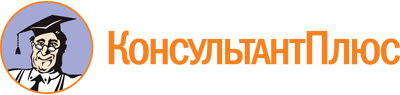 Закон Кировской области от 04.05.2007 N 105-ЗО
(ред. от 05.10.2022)
"Об объектах культурного наследия (памятниках истории и культуры) народов Российской Федерации, расположенных на территории Кировской области"
(принят постановлением Законодательного Собрания Кировской области от 26.04.2007 N 13/103)Документ предоставлен КонсультантПлюс

www.consultant.ru

Дата сохранения: 24.11.2022
 4 мая 2007 годаN 105-ЗОСписок изменяющих документов(в ред. Законов Кировской областиот 20.02.2009 N 341-ЗО, от 06.10.2010 N 554-ЗО, от 03.10.2011 N 57-ЗО,от 26.07.2012 N 186-ЗО, от 06.06.2013 N 295-ЗО, от 05.03.2014 N 383-ЗО,от 10.11.2015 N 592-ЗО, от 27.11.2015 N 596-ЗО, от 29.02.2016 N 629-ЗО,от 07.06.2017 N 81-ЗО, от 05.06.2019 N 262-ЗО, от 05.10.2022 N 106-ЗО)